Massachusetts Department of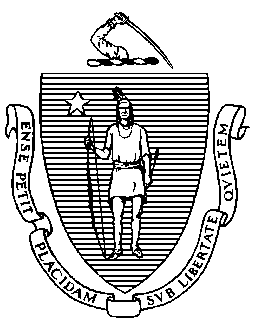 Elementary and Secondary Education75 Pleasant Street, -4906 	Telephone: (781) 338-3000                                                                                                                 TTY: N.E.T. Relay 1-800-439-2370MEMORANDUMMitchell D. Chester, Ed.D.CommissionerTo:Members of the Board of Elementary and Secondary EducationFrom:	Mitchell D. Chester, Ed.D., CommissionerDate:	March 17, 2017Subject:Grant Packages for the Board of Elementary and Secondary EducationPursuant to the authority given to me by the Board of Elementary and Secondary Education at its October 21, 2008 meeting, I approved the following competitive grants.Pursuant to the authority given to me by the Board of Elementary and Secondary Education at its October 21, 2008 meeting, I approved the following competitive grants.Pursuant to the authority given to me by the Board of Elementary and Secondary Education at its October 21, 2008 meeting, I approved the following competitive grants.Pursuant to the authority given to me by the Board of Elementary and Secondary Education at its October 21, 2008 meeting, I approved the following competitive grants.FUND CODEGRANT PROGRAMNUMBER OFPROPOSALS APPROVEDAMOUNT426Connecting Activities STEM Career Vocational Technical Education Grant16$250,000TOTAL TOTAL 16$250,000 NAME OF GRANT PROGRAM:   Connecting Activities STEM Career Vocational Technical Education GrantConnecting Activities STEM Career Vocational Technical Education Grant       FUND CODE:  426
FUNDS ALLOCATED:$250,000  (State)$250,000  (State)$250,000  (State)FUNDS REQUESTED:$385,163$385,163$385,163PURPOSE: The purpose of this grant is to provide access to career exploration and immersion experiences for under-represented students enrolled in Career Vocational Technical Education (CVTE) programs in STEM fields with the goal of encouraging them to pursue STEM careers. These career experiences will be designed and implemented by the sixteen Workforce Development Boards working in partnership with at least one high school offering CVTE programming pursuant to M.G.L. Chapter 74 or the Carl D. Perkins Career and Technical Education Improvement Act.   PURPOSE: The purpose of this grant is to provide access to career exploration and immersion experiences for under-represented students enrolled in Career Vocational Technical Education (CVTE) programs in STEM fields with the goal of encouraging them to pursue STEM careers. These career experiences will be designed and implemented by the sixteen Workforce Development Boards working in partnership with at least one high school offering CVTE programming pursuant to M.G.L. Chapter 74 or the Carl D. Perkins Career and Technical Education Improvement Act.   PURPOSE: The purpose of this grant is to provide access to career exploration and immersion experiences for under-represented students enrolled in Career Vocational Technical Education (CVTE) programs in STEM fields with the goal of encouraging them to pursue STEM careers. These career experiences will be designed and implemented by the sixteen Workforce Development Boards working in partnership with at least one high school offering CVTE programming pursuant to M.G.L. Chapter 74 or the Carl D. Perkins Career and Technical Education Improvement Act.   PURPOSE: The purpose of this grant is to provide access to career exploration and immersion experiences for under-represented students enrolled in Career Vocational Technical Education (CVTE) programs in STEM fields with the goal of encouraging them to pursue STEM careers. These career experiences will be designed and implemented by the sixteen Workforce Development Boards working in partnership with at least one high school offering CVTE programming pursuant to M.G.L. Chapter 74 or the Carl D. Perkins Career and Technical Education Improvement Act.   NUMBER OF PROPOSALS RECEIVED:NUMBER OF PROPOSALS RECEIVED:1616NUMBER OF PROPOSALS RECOMMENDED:NUMBER OF PROPOSALS RECOMMENDED:1616NUMBER OF PROPOSALS NOT RECOMMENDED:NUMBER OF PROPOSALS NOT RECOMMENDED:  0  0RESULT OF FUNDING: This competitive grant will support sixteen workforce regions working in collaboration with their CVTE partner school(s) to implement programs that expose under-represented students to careers in STEM fields.RESULT OF FUNDING: This competitive grant will support sixteen workforce regions working in collaboration with their CVTE partner school(s) to implement programs that expose under-represented students to careers in STEM fields.RESULT OF FUNDING: This competitive grant will support sixteen workforce regions working in collaboration with their CVTE partner school(s) to implement programs that expose under-represented students to careers in STEM fields.RESULT OF FUNDING: This competitive grant will support sixteen workforce regions working in collaboration with their CVTE partner school(s) to implement programs that expose under-represented students to careers in STEM fields.RECIPIENTAMOUNTBerkshire County Regional Employment Board (Pittsfield)$18,000 Boston Private Industry Council14,500 Bristol Workforce Investment Board (Fall River)14,500 Brockton Area Workforce Investment Board14,500 Cape & Islands Workforce Investment Board (Hyannis)12,000 Central MA Workforce Investment Board (Worcester)18,000 Franklin Hampshire Regional Employment Board (Greenfield)18,000 Greater Lowell Workforce Development Board12,000 Greater New Bedford Workforce Investment Board12,000 Hampden County Regional Employment Board (Springfield)18,000 Merrimack Valley Workforce Investment Board (Lawrence) 18,000 Metro North Regional Employment Board (Cambridge)18,000 North Central MA Workforce Investment Board (Leominster)12,000 North Shore Workforce Investment Board (Salem)  18,000 Partnerships for a Skilled Workforce, Inc. (Marlborough)14,500 South Shore Workforce Investment Board (Quincy) 18,000 TOTAL STATE FUNDS$250,000